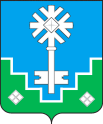 МУНИЦИПАЛЬНОЕ ОБРАЗОВАНИЕ «ГОРОД МИРНЫЙ»МИРНИНСКОГО РАЙОНА РЕСПУБЛИКИ САХА (ЯКУТИЯ)ГОРОДСКОЙ СОВЕТ САХА РЕСПУБЛИКАТЫН МИИРИНЭЙ ОРОЙУОНУН«МИИРИНЭЙ КУОРАТ» МУНИЦИПАЛЬНАЙ ТЭРИЛЛИИ КУОРАТЫН СЭБИЭТЭРЕШЕНИЕБЫhAAРЫЫ22.12.2022	                                                                                                № V – 4-7Об утверждении категории лиц, имеющих право на льготный проезд в городском пассажирском транспорте (кроме такси) в границе города Мирного В соответствии с ст. 7 Устава муниципального образования «Город Мирный», в целях проведения целенаправленной и адресной политики по усилению социальной поддержки отдельных категорий граждан, городской Совет  РЕШИЛ: Определить, что право на льготный проезд в городском пассажирском транспорте (кроме такси) в границе города Мирного имеют:- учащиеся общеобразовательных организаций города Мирного, проживающих и имеющих регистрацию по месту жительства (пребывания) микрорайоне Заречный, по улицам Газовиков, Ромашовка, Лесная, Интернациональная, Таежная, Ленская, Заречная, Звездная, Мухтуйская, Логовая, Ручейная, Космонавтов, П. Алексеева, Геологическая, Южная, Вилюйская, Иреляхская, Экспедиционная, Нагорная, Набережная. Администрации МО «Город Мирный» (Тонких А.А.):2.1. Разработать и утвердить порядок, определяющий механизм предоставления льготного проезда в городском пассажирском транспорте (кроме такси) в границе города Мирного для указанной категории.2.2. Обеспечить финансирование предоставление льготы лицам, указанным в п.1 настоящего решения, только при условии выделения целевых средств из бюджета МО «Мирнинский район».Настоящее решение вступает в силу с 01 января 2023 года.Опубликовать настоящее решение в порядке, установленном Уставом МО «Город Мирный».Контроль исполнения решения возложить на комиссию по социальным вопросам (Набок О.В.).       Председатель городского Совета                                              Глава города          ________________Ю.Б. Мёдова                    ______________А.А. Тонких